+                                               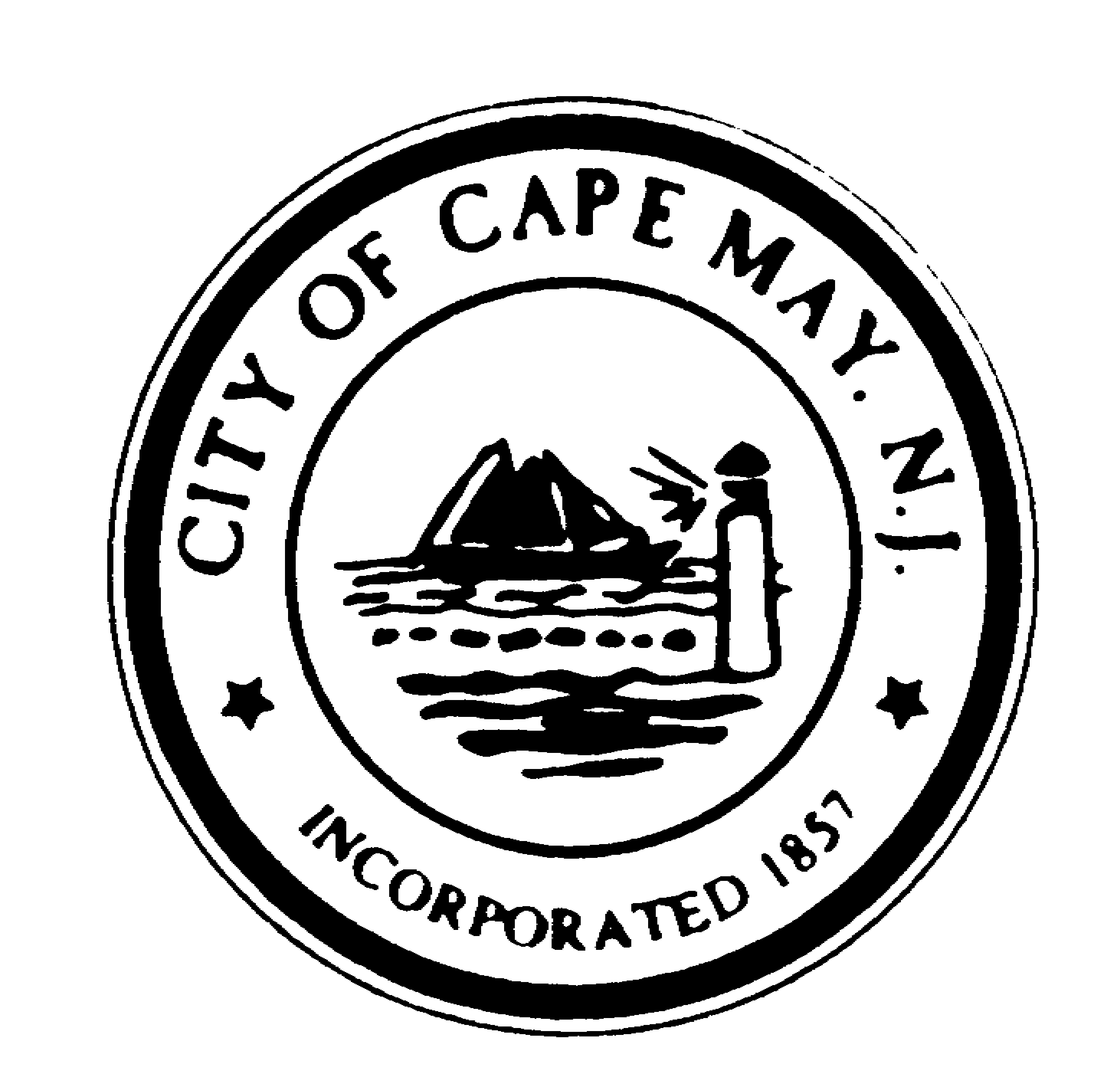 City of Cape May Historic Preservation CommissionMeeting AgendaMonday, November 14, 2011 - 6:30 PMOpening:	In compliance with the Open Public Meetings Act of 1975, adequate notice of this meeting has been provided.  If any member has reason to believe that this meeting is being held in violation of this Act they should state so at this time.Pledge of Allegiance Roll Call  Minutes: 	October 24, 2011Resolutions: Gilmartin, 1382 Lafayette Street, 1145/6 – Resolution #2011-26Gibbons, 1325 New York Avenue, 1148/23, Resolution #2011-27Scott, 264 Grant Street, 1019/8, Resolution #2011-28Applications approved in Review:Goodman, 118 Decatur Street, 1041/8, Not in Survey/Not Rated – HD, AC UnitTernova, 719-721 Franklin Street, 1080/32, Contributing – HD, AC UnitSick, 1103 Cake Street, 1110/23, Not in Survey/Not Rated – HD, GeneratorMuscatello, 670 Washington Street, 1058/9, Contributing – HD, RoofHague, 817 Washington Street, 1092/23, Contributing – HD, Stone Foundation repairZayayzt, 1022 Stockton Street, 1095/7, Contributing – HD, WindowsLeitrim, 607 Jefferson Street, 1090/48, Not in Survey/Not Rated – HD, SignKramer, 733 Columbia Avenue, 1066/10, Contributing – HD, Shed RoofTillman, 24 Ocean, 1047/3, Contributing – HD, Sidewalk RepairPerdunn, 970 Sewell Avenue, 71089/24 Contributing - HD, Porch RepairRowan, 212 Congress Street, 1025/4, Contributing – HD, WindowsBUSINESS:LIVINGSTON………………………………………………….………..……1017 NEW JERSEY AVENUEADDITION – BLK 1102 LOT 50				     	   (CONTRIBUTING – HD)DOUGHERTY…………………………………………………………512 WASHINGTON STREET MALLROOF ADDITION – BLK 1050 LOT 2			  (NOT IN SURVEY/NOT RATED-HD)OPEN TO PUBLIC: DISCUSSION:  Matters deemed necessary by the Commission for discussion.ADJOURNMENT:	